            CYCLO-CLUB LA MOTTE SERVOLEX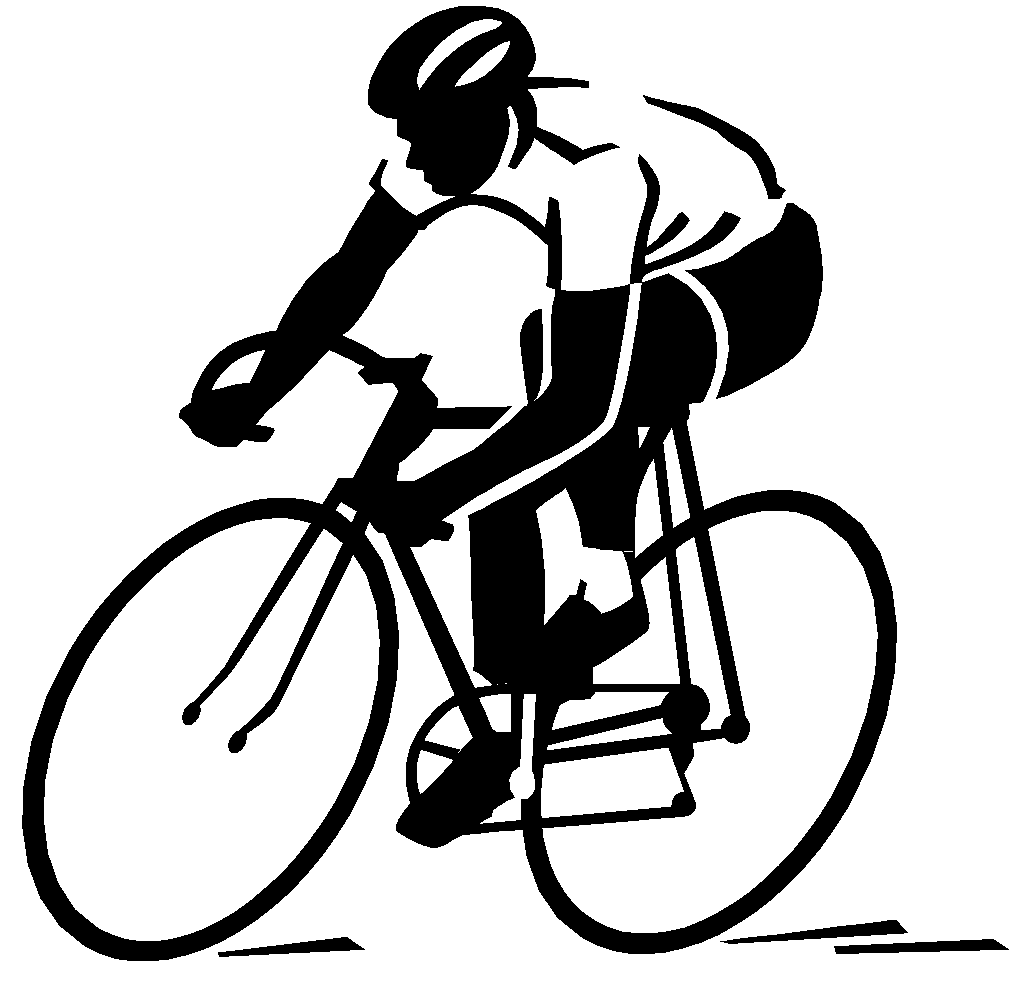        Cyclotourisme-FFCT-Randonnées-séjoursRéponse AG Ordinaire 2020Après avoir pris connaissance des différents rapports  Je soussigné ………………………………………donne mon accord pour Validation du CR de notre dernière AG :  OUI   NONRapport moral et d’Activité 2019-2020 :  	 OUI NONRapport financier 2019-2020 :	 OUI NONComposition du nouveau Comité directeur :	 OUI NONPropose mon entrée au nouveau bureau 	 OUI(Validation lors de la prochaine AG)A ……………………………………………	le ……………………………………….							SignatureRetournez le document au club : 	Par courrier à l’adresse : 	CYCLO CLUB LA MOTTE SERVOLEX					201 Avenue Saint Exupéry					73290 LA MOTTE SERVOLEXPou par courriel : 		ccms@cyclo-la-motte-servolex.org